MADOS DIENOS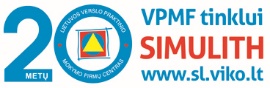 KonkursasVilniaus kolegijos „Simulith“ centras ir Vilniaus turizmo ir prekybos verslo mokyklos VPMF „Vigora“ siūlė pasitikrinti savo žinias atsakant į „Mados dienų“ klausimyno klausimus!Konkursas vyko 2014 m. balandžio 8-10 dienomis.Š.m. balandžio 8 dieną „Simulith“ centro interneto puslapyje buvo skelbiamas klausimynas, atsakymų reikėjo siųsti elektroninio pašto adresu simulith@gmail.com iki š.m. balandžio 10 dienos.Konkurse galėjo dalyvauti visų Lietuvoje veikiančių VPMF praktikantai.Atsakant į 1-7 klausimus reikėjo įrašyti teisingo atsakymo variantą (galimas vienas teisingas atsakymas), jį galima paaiškinti, teisingai paaiškinus skiriamas papildomas balas; atsakant į 8, 9, 12-15 klausimus reikia įrašyti teisingą atsakymą, jį galima paaiškinti, teisingai paaiškinus skiriamas papildomas balas; atsakant į 10 ir 11 klausimus reikia įrašyti trūkstamą tekstą.Greičiausiai ir teisingiausiai atsakiusieji apdovanoti nugalėtojo diplomu ir atminimo dovanomis.Linkime visiems sėkmės klaidžiojant mados labirintais...Tai tik pirmas posūkis...KlausimaiAtsakymai1.Kas pirmieji pasaulyje sukirpo kailius ir pritaikė juos kiekvienam nešiojančiajam?Mongolai;Rusai;Keltai ir vokiečiai.Keltai ir vokiečiai.Šios tautos daug kariavo, todėl joms buvo reikalinga patogi apranga, o patys kailiniai buvo siuvami kailiu į viršų, nes, jų įsitikinimu, tai suteikdavo grėsmingesnę išvaizdą…2. Iš kokio neįprasto audinio Jungtinės Karalystės dizaineriai sukūrė suknelę?Pergamento;Šviesos diodų;Gėlių.Menininkų sukurtas drabužis pavadintas „Galaxy“  ir tai pirmoji pasaulyje šviesos diodų suknelė.3.  Koks yra  nuotakos suknelės likimas, kurią sukūrė britų dizianerė?Guli skrynioje ir laukia dukros (jeigu gims) vestuvių...Atsikliūna komiso parduotuvėjeIštirpsta lietujeIštirpsta lietuje (ją sukūrė  Britų dizainerė Helen Storey)PRIVALUMAIEkologija ir aplinkosaugaKito rūbo gamyba4.  Kur D.Britanijos karalienė padeda savo skrybėlaites, kai jos jai nusibosta? Atiduoda galvos apdangalų muziejui;Parduoda aukcioneDovanoja.Visos skrybėlės, kurios nusibosta karalienei, patenka į galvos apdangalų muziejų. Ten prie jų pridedamas aprašas, kur ir kokia proga karalienė su skrybėle buvo pasirodžiusi bei tai iliustruojančios fotografijos.5.  Kokioje šalyje buvo pagamintos pirmosios skrybėlės?GraikijojeD.BritanijojeEgiptePirmoji šaltiniuose įvardyta kepurė buvo rasta ant sienų piešinių kapavietėse Egipte Tėbuose ir vaizduoja žmogų, dėvintį šiaudinę skrybėlę...6.  Ar žinote kiek yra kaklaraiščio ryšimo būdų?39585Thomo Finko ir Yongo Mao knyga:„85 būdai, kaip užsirišti kaklaraištį“. Teigiama, kadyra 26 standartiniai mazgai ir begalė subtilių variacijų. 85! Taigi pabandykite namie, kai neturite ką veikti…7. Kokiame mieste yra pastatytas paminklas rankinei?ParyžiujeMilaneMelburne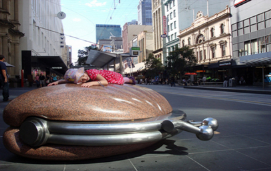 Melburne8. Kiek kainuoja 24,78 karato sveriantis rausvo deimanto žiedas?46,16 mln. dolerių (apie 117,2 mln. litų)9.Kokioje šalyje ir kokiais metaisbuvo išleistas pirmasis madosžurnalas pasaulyje?Prancūzijoje (1778-1787). Pats garsiausias žurnalas - “Galerie des modes et costumes Francais” 10.  Pratęskite mintį.Prieš daugiau nei septyniasdešimtmetų italas Andre Suares yra pasakęs:„Mada yra geriausia komedijosforma, per kurią niekas nesijuokia,nes ________“.  ...nes visi joje vaidina“.11. Viduramžių Europoje gyvavo išbalintos odos kultas. Kad išgautų tokį efektą, aukštuomenės damos naudodavo ____________________.Po tokių procedūrų išgyvendavo nevisos. Ką naudojo moterys?Odai balinti graikų aristokratės naudojo kaukes iš nuodingųjų medžiagų: švino ir gyvsidabrio. 12. Kokioje valstybėje dešimtis amžių egzistavo tradicija ypatingai bintuoti kojas, kad jos būtųdeformuotos, bet mažos?„Lotoso kojytės“ - elito skiriamasis ženklas. Kodėl taip buvo vadinama?Mažinti pėdas Kinijoje pradėta prieš Kristų, tačiau labiausiai šis paprotys paplito XI amžiuje, Han dinastijoje (kitų šaltinių teigimu — Sung dinastijoje). Manoma, kad terminas „auksinis lotosas“ atsirado tuomet, kai imperatorius Li Yu įsakė savo mylimiausiai sugulovei apsirišti pėdas šilkinėmis juostomis ir šokti ant auksinio lotoso platformos, inkrustuotos brangakmeniais. Vėliau ir kitos imperatoriškųjų rūmų damos ėmė bintuotis kojas, norėdamos išsiskirti ir būti patrauklios imperatoriui. Laikui bėgant tai paplito ir už rūmų ribų: jį perėmė kilmingos damos, o vėliau net kai kurios valstiečių šeimos13. Kokiame amžiuje  ir kokioje šalyje moterys pradėjo avėti  aukštakulnius batelius?Pirmuosius batelius itin aukšta platforma, angliškai vadinamus chopine, XVI amžiuje išpopuliarino Venecijos kurtizanės.1533 m. pirmuosius aukštakulnius Paryžiuje išbandė Katerina De Mediči. 14. Kiek metų sukanka seniausiamišlikusiam žmogaus apavui?10 tūkst. metų. Tai sandalai, pagaminti iš papirusų lapų ir skirti apsaugoti senovės egiptiečių pėdas nuo įkaitusio dykumų smėlio.15. Kas yra mažos juodos suknelės kūrėja?Coco Chanel.  Ši įžymioji dama per 88 metuspadovanojo pasauliui ypatingą drabužių stilių, nepralenkiamus kvepalus, mados namus...“Jei jus sužavėjo savo grožiu kokia norsmoteris, tačiau jūs negalite prisiminti, kuo ji buvo apsirengusi – vadinasi, ji buvo apsirengusi idealiai”